Supp. file 5. Close up of the hemipenis of the holotype of Potamites hydroimperator sp. nov. (CORBIDI 13915). https://doi.org/10.5852/ejt.2021.760.1445.4743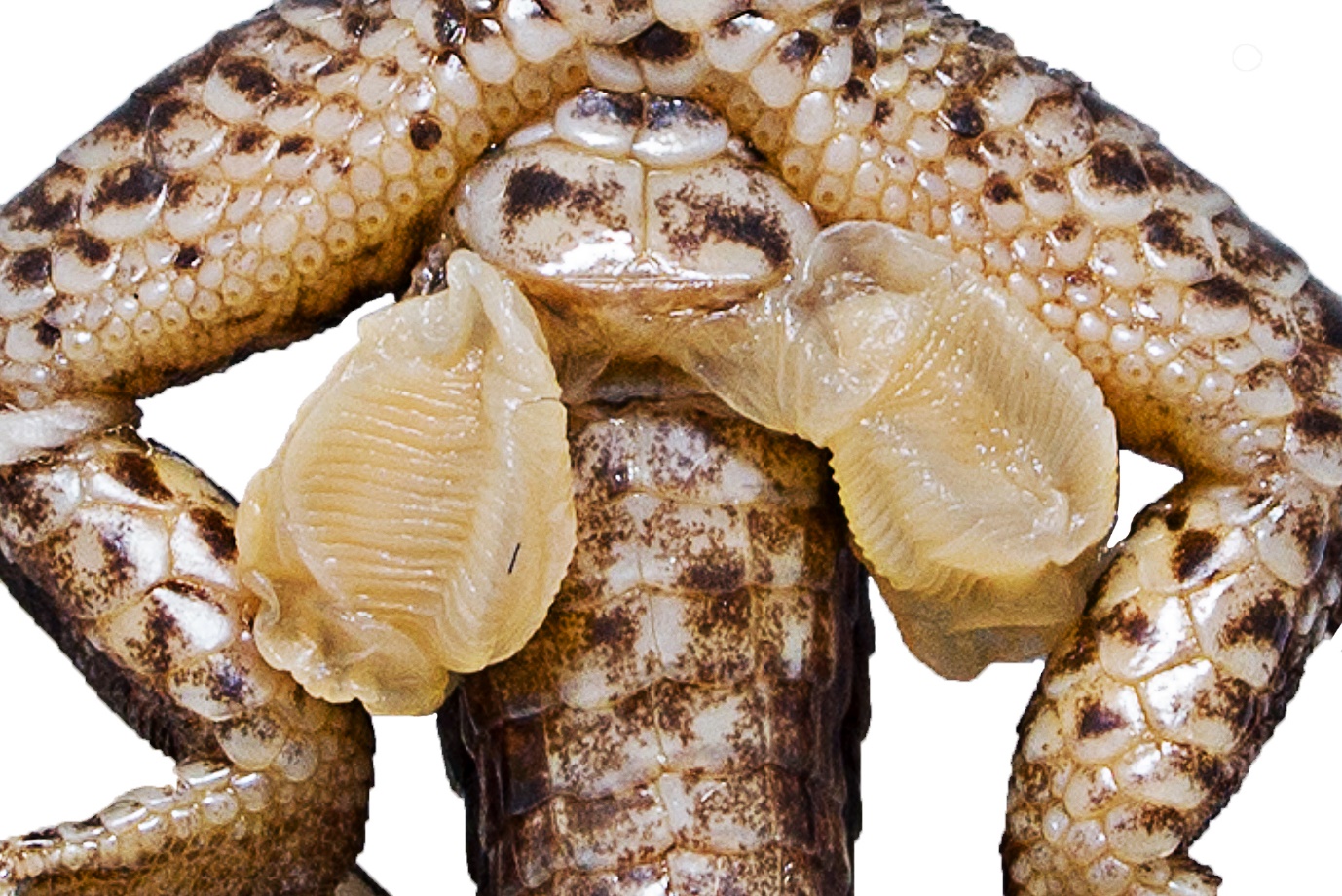 